Řešení 21.  6 : 5; 2.  a) 696; b) 5 510; 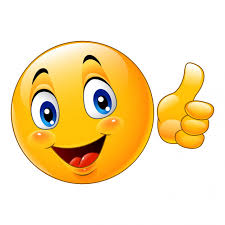 3.  640 kg; 4.  a) 5,5f - 15,9q + 1,7; b) h2 - 6,6h + 0,49; 5.  : a) a2 - 8a + 16; b) -2ay - 2a2; 6.  a) x = -3,5; L = P = 18,5; b) y = -2; L = P = -13; 7.  1 100; 